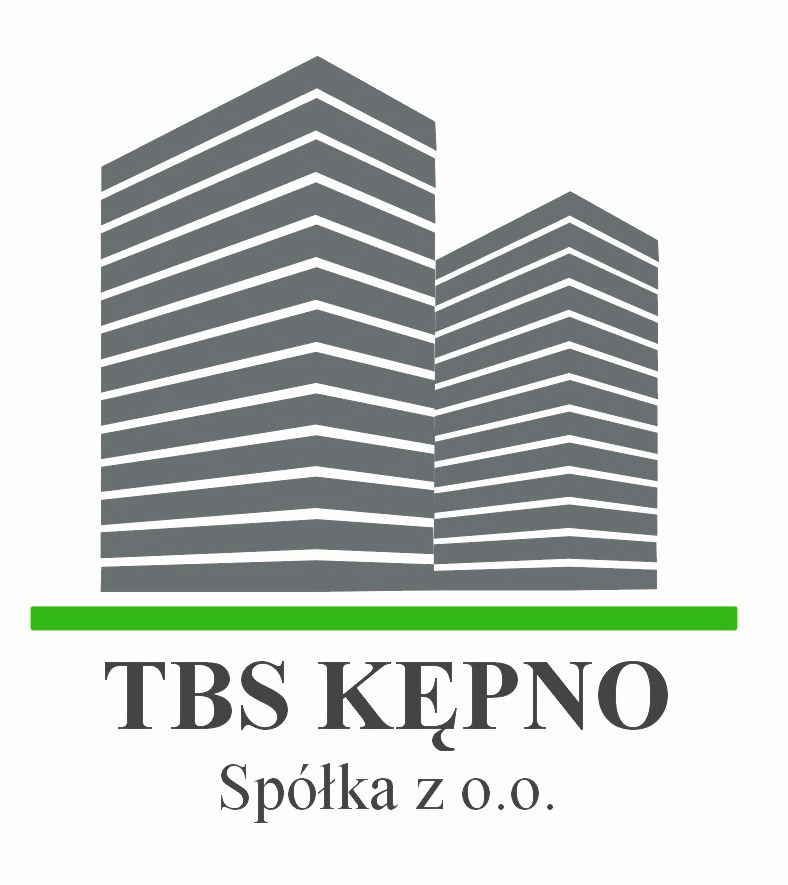 	Kępno, dnia ……………………….. r.……………………………………………..                              (Imię i Nazwisko)……………………………………………..                                      (adres)Towarzystwo Budownictwa Społecznego - Kępno Sp. z o. o.ul. Kościuszki 9, 63-600 KępnoOświadczenie nr 2Ja  niżej  podpisana (y)  w  imieniu  własnym  oraz  osób  wspólnie  ze  mną  ubiegających  się  o  mieszkanie przy ul. Przemysłowej w Kępnie,  uprzedzony  o  odpowiedzialności  karnej 
art. 233 § 1  Kodeksu  Karnego o  składaniu  prawdziwych  danych  oświadczam,  że*:nie posiadam / posiadam** prawa własności do lokalu mieszkalnego na terenie Gminy Kępnonie posiadam / posiadam** spółdzielczego własnościowego prawa do lokalu mieszkalnego nie posiadam / posiadam** inny tytuł prawny do lokalu mieszkalnego na terenie Gminy Kępno, np. umowa najmu ……………………………………………………………………………………..            (adres / data zawarcia umowy)* właściwe podkreślić** W przypadku posiadania jakiegokolwiek prawa do lokalu mieszkalnego uczestnik oraz osoby zgłoszone przez niego
do wspólnego zamieszkania zobowiązane są do złożenia oświadczenia, iż do dnia podpisania umowy najmu lokalu mieszkalnego przy ul. Przemysłowej w Kępnie wyzbędą się tytułu prawnego do dotychczasowego lokalu.  ……………………………………………..                                            (podpis)